                                                                                                                  ПроектАДМИНИСТРАЦИЯ  МУНИЦИПАЛЬНОГО  ОБРАЗОВАНИЯ"ГОРОД  АРХАНГЕЛЬСК"П О С Т А Н О В Л Е Н И Еот "_____"__________ 2019г. №________О внесении дополнений в приложение № 1 и № 3 к постановлению мэрии города Архангельска от 07.04.2014 № 2781. Дополнить приложение № 1 к постановлению мэрии города Архангельска от 07.04.2014 № 278 "Об определении границ и утверждении схем границ прилегающих территорий, на которых не допускается розничная продажа алкогольной продукции" схемой № 87 границ прилегающей территории образовательной организации индивидуального предпринимателя Саблиной Кристины Константиновны, расположенной по адресу: Архангельская область, г. Архангельск, наб. Северной Двины, д. 71, согласно приложению к настоящему постановлению.2. Дополнить приложение № 3 к постановлению мэрии города Архангельска от 07.04.2014 № 278 "Об определении границ и утверждении схем границ прилегающих территорий, на которых не допускается розничная продажа алкогольной продукции" схемой № 269 границ прилегающей территории федерального государственного бюджетного учреждения здравоохранения "Северный медицинский клинический центр имени        Н.А.Семашко Федерального медико-биологического агентства", расположенного по адресу: Архангельская область, г. Архангельск, 
пр. Троицкий, д.113, пр. Троицкий, д.115, наб. Северной Двины, д.115/         ул. Гайдара, д.1, наб. Северной Двины, д. 115, корп.1/ ул. Вологодская, д.2, ул. Вологодская, д.4, корп.1, ул. Вологодская, д.4, корп.2, ул. Гайдара, д.5, корп.1, согласно приложению к настоящему постановлению;3. Опубликовать постановление в газете "Архангельск - город воинской славы" и на официальном информационном интернет-портале муниципального образования "Город Архангельск".Глава муниципального образования"Город Архангельск"                                                                       И.В. Годзиш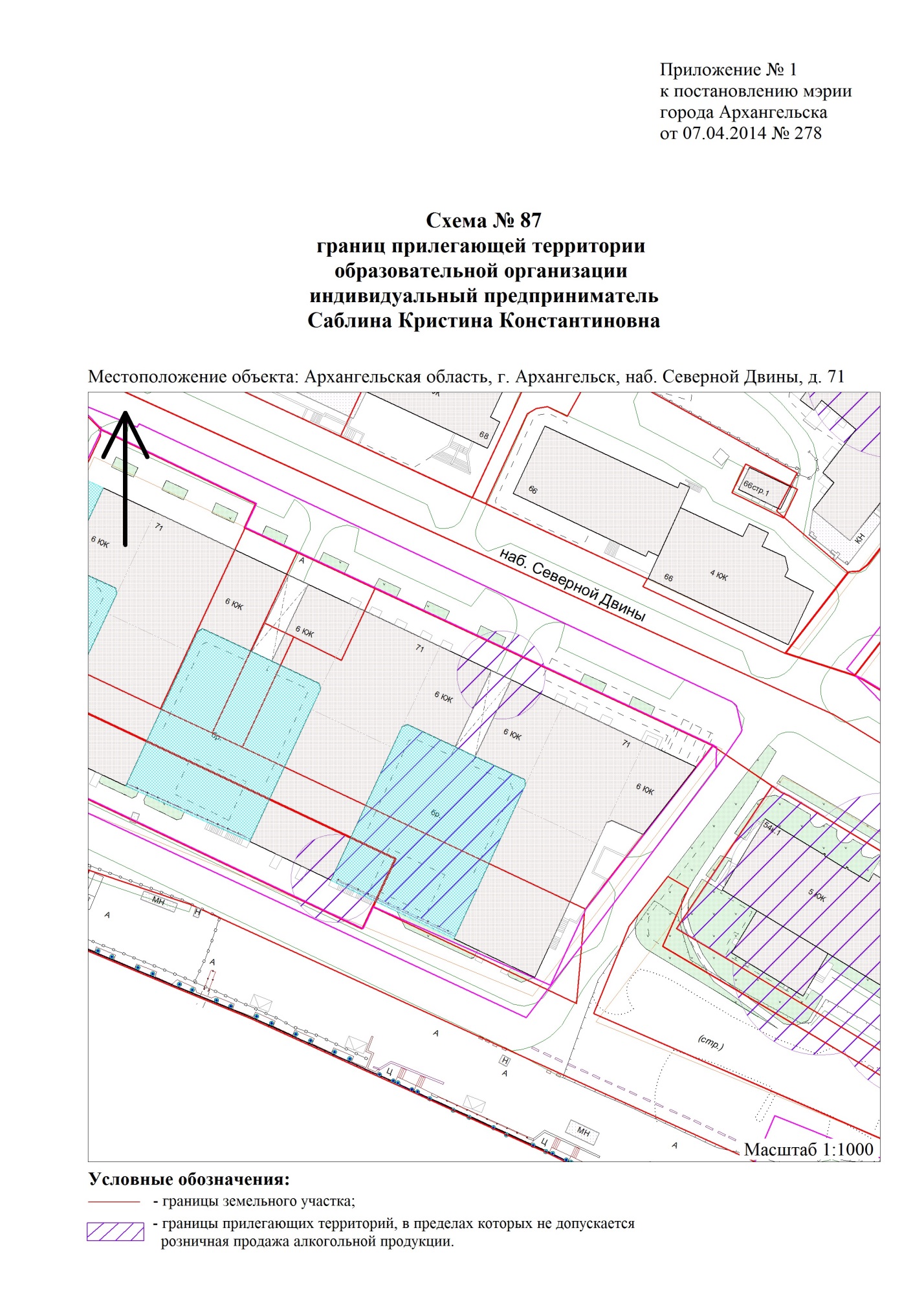 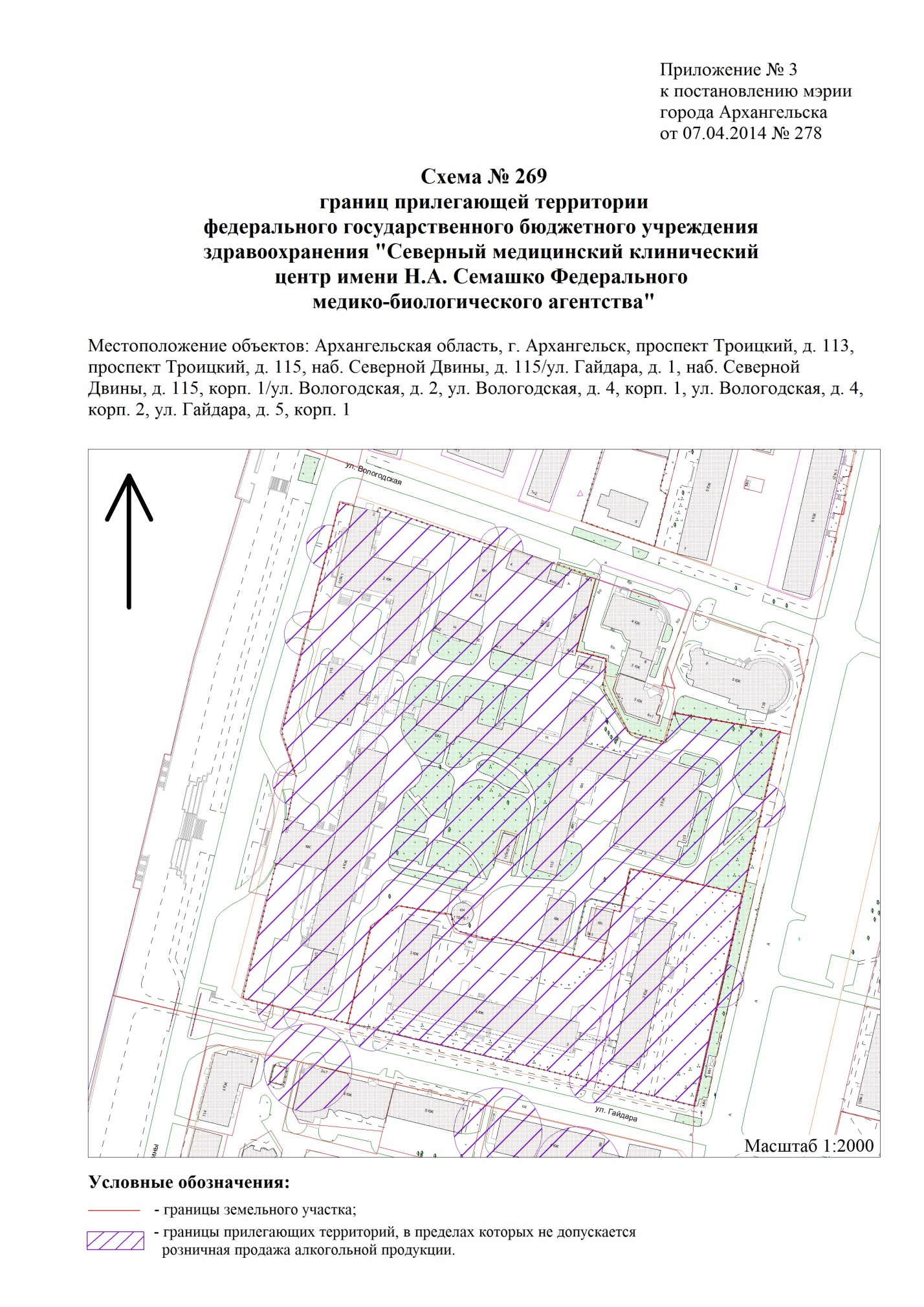 